PARASOL 12/08/2018PROGRAMMA – PROGRAMME -  PROGRAM14.00-17.00 : Tentoonstelling over de brouwerij ‘De Koninklijke Jacht’ – Exposition sur la brasserie ‘La Chasse Royale’ – Exhibition on the brewery ‘La Chasse Royale’14.30, 15.30 & 16.30: Rondleiding van de tentoonstelling – Visite guidée de l’exposition – Guided tour of the exposition (Théophile Hallaux)14.00-17.00 : Brusselse bierproeverij – Dégustation de bières bruxelloises – Tasting of local Brussels beers14.00-17.00 : Fietsherstelatelier – Atelier de réparation de vélo – Bike repair + atelier « Pimp my bike » (Cycloperativa)15.00 – 15.30 & 16.00 – 16.30 : Voorleesuurtjes over de fiets – Contes sur le vélo (NL) – Story-telling about bikes (NL) 14.00-17.00: Schildersatelier – Atelier de peinture – Painting workshop14.00-17.00: Bloemschikatelier – Atelier floral – flower arrangement workshop14.00-17.00: Jukebox-bike | Vélo “juke-box” & drankjes, hapjes, kaartspelinitiatie, … | boissons, snacks, initiation jeux de cartes, … | drinks, snacks, cardplay initiation, … 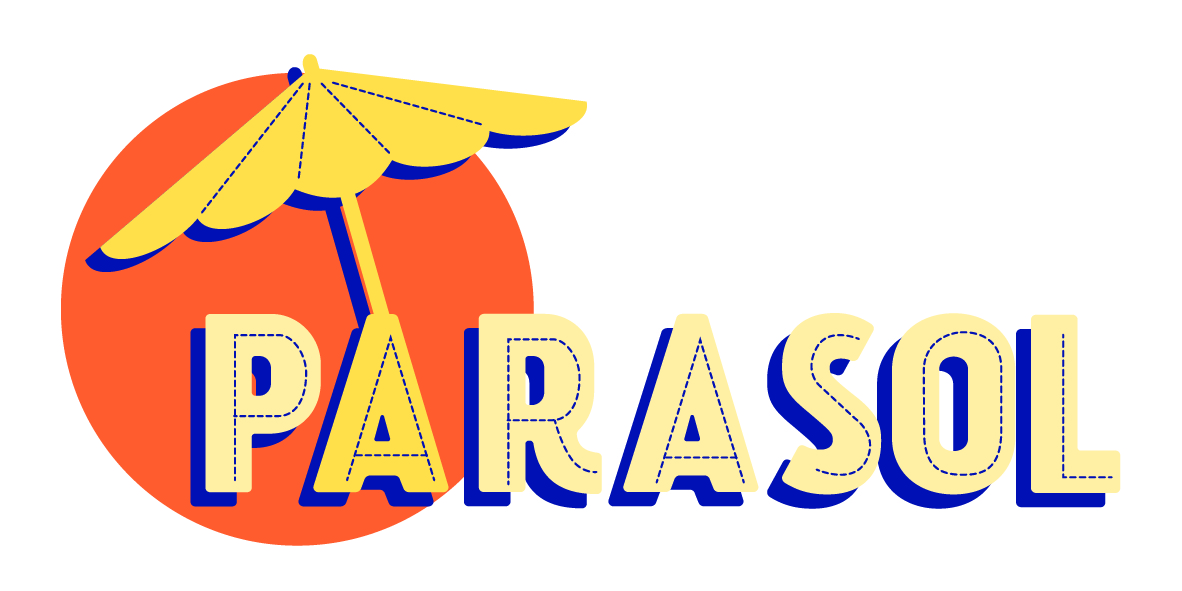 